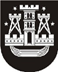 KLAIPĖDOS MIESTO SAVIVALDYBĖS TARYBASPRENDIMASDĖL PRITARIMO KLAIPĖDOS MIESTO SAVIVALDYBĖS 2013–2020 METŲ STRATEGINIO PLĖTROS PLANO ĮGYVENDINIMO 2014 M. ATASKAITAI 2015 m. liepos 10 d. Nr. T2-160KlaipėdaVadovaudamasi Lietuvos Respublikos vietos savivaldos įstatymo 16 straipsnio 2 dalies 40 punktu ir Klaipėdos miesto savivaldybės tarybos 2013 m. liepos 25 d. sprendimu Nr. T2-182 „Dėl Klaipėdos miesto savivaldybės strateginio plėtros plano įgyvendinimo priežiūros metodikos patvirtinimo“, Klaipėdos miesto savivaldybės taryba nusprendžia: 1. Pritarti Klaipėdos miesto savivaldybės 2013–2020 metų strateginio plėtros plano įgyvendinimo 2014 m. ataskaitai (pridedama).2. Skelbti šį sprendimą Teisės aktų registre ir Klaipėdos miesto savivaldybės interneto svetainėje.Savivaldybės meras Vytautas Grubliauskas